Canyon Lake Middle School Spirit Wear order formStudent Name: ________________________1st Period Teacher: _____________________Sweatshirts $25Sweatpants (Same logo from Sweatshirt) $20Capri  	Leggings $30Socks $15Y: 4-5	 	Small: 6-8 		Medium: 8-10, 	Large 10-12    	Total                                Black or White (Please circle)Total Items ordered: ____________   Amount attached:____________________Checks or Cash & Order form due to the Bookkeepers window*Please makes checks payable to CLMS ASB   Due February 15thAll sweatshirts are black, Socks you have the choice of Black or White.			Sweats				Leggings			Socks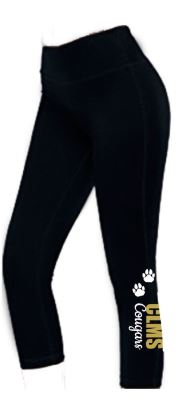 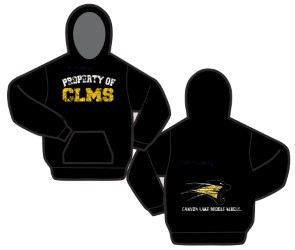 Sweats				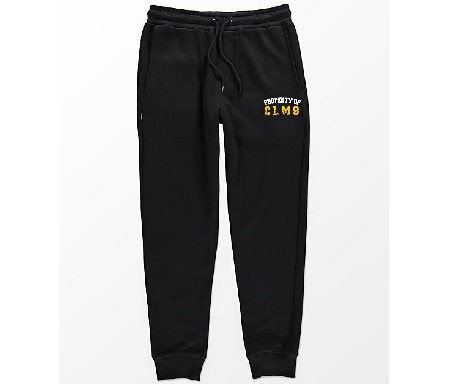 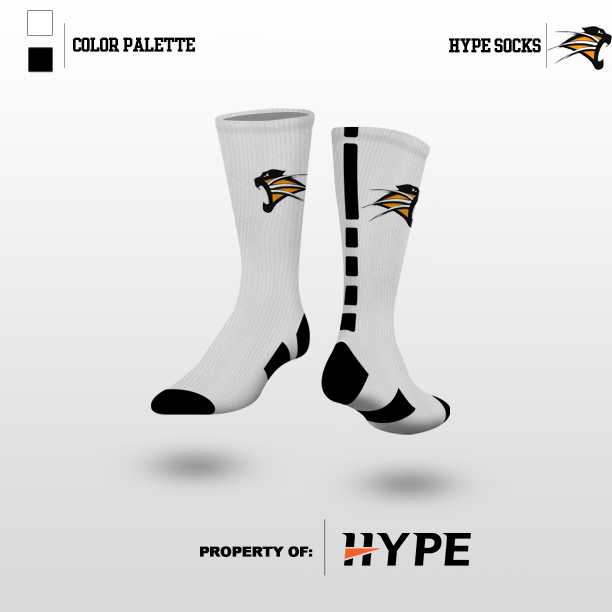 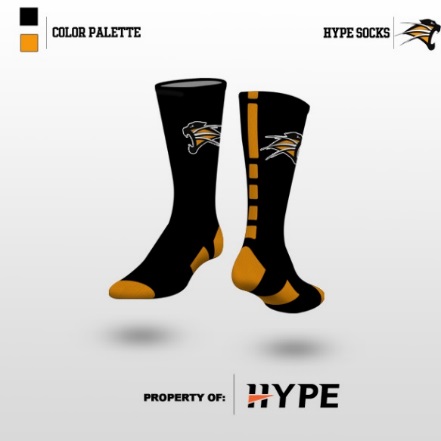 Youth LargeAdult SmallAdult MediumAdult LargeAdult XLTOTALYouth LargeAdult SmallAdult MediumAdult LargeAdult XLTOTALYouth SmallYouth MediumYouth LargeYouth XLargeTotalAdult SmallAdult MediumAdult LargeAdult XLargeTotal